Match the caption with the picture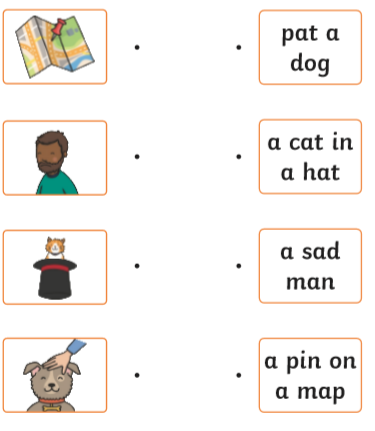 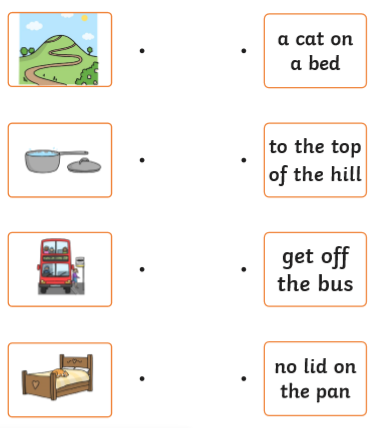 